西平县五沟营镇全力做好疫情防控宣传工作自河南省启动重大突发公共卫生事件一级响应机制以来，五沟营镇积极响应省、市、县三级疫情防控会议精神，全力投入防控工作，迅速采取多种途径加强宣传，让疫情信息和防疫知识全面到家到户。多种途径“强宣传”。各村委运用智能广播、车辆流动式大喇叭，对疫情情况、防疫知识以及湖北返乡人员居家隔离情况进行不间断宣传。同时利用横幅、流动字幕、手写标语、村告示栏集中公示等途径进行醒目式宣传，增强宣传效果。全面张贴“两封书”。针对湖北返乡人员病毒潜伏期居家隔离的必要性，各村在湖北返乡人员自家门前张贴告知书，将武汉返乡人员姓名、返乡时间、隔离日期及注意事项告知村民，让湖北返乡人员在全体村民的监督下自觉居家隔离。同时印制倡议书10000余份，确保张贴到全镇17个村委各家各户，真正做到疫情情况家家知，防疫知识户户懂。充分结合“特殊情”。针对疫情防控各村委充分发挥自主思路，结合各村实际情况，利用远距离交流平台，通过电话沟通、短信沟通及成立防控微信群等方式进行宣传防控。如陈坡寨村建立的防控微信群，在全面宣传疫情和防控知识的同时，要求本村湖北返乡人员通过微信每日两次报备即时情况，做到了能够掌握本村具体人员情况的同时，也进行了自我防护。通过连日来集中多样化的宣传，五沟营镇广大群众对疫情防控知识的知晓率大大提升，更加重视疫情防控工作，也使五沟营镇的疫情防控工作取得了初步成效。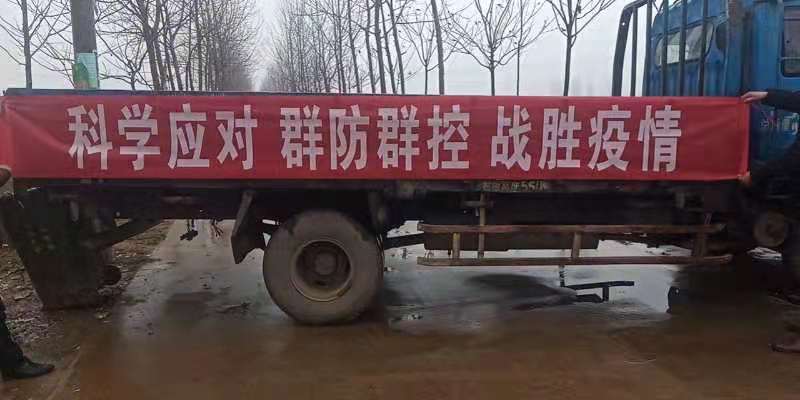 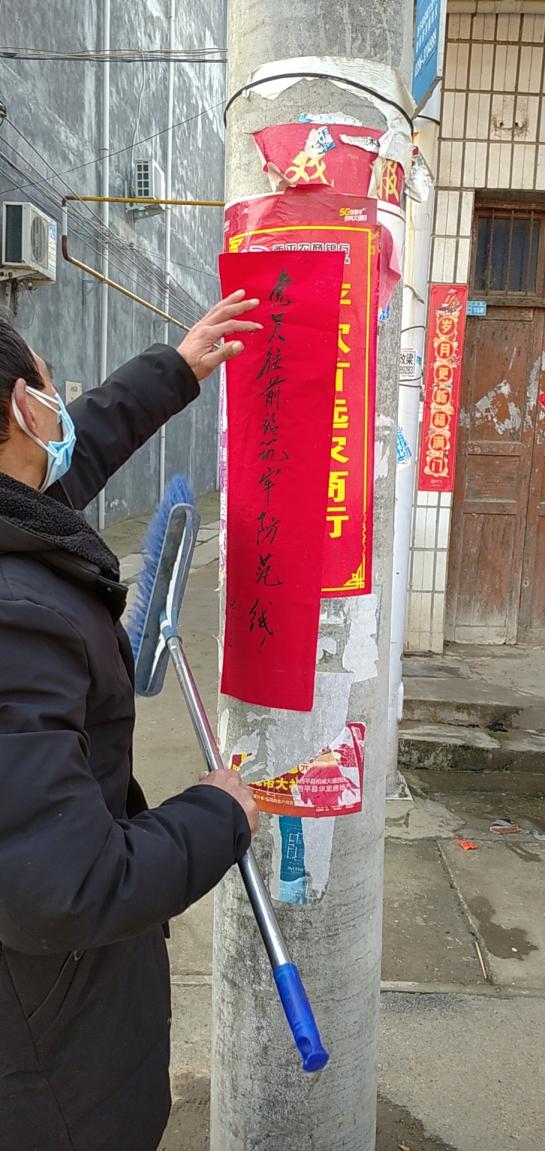 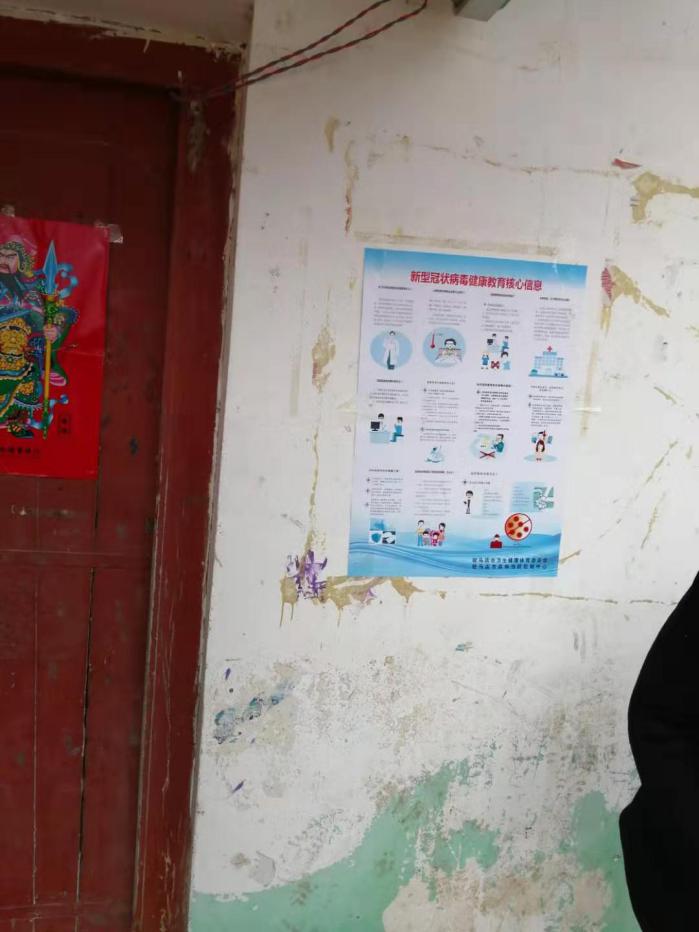 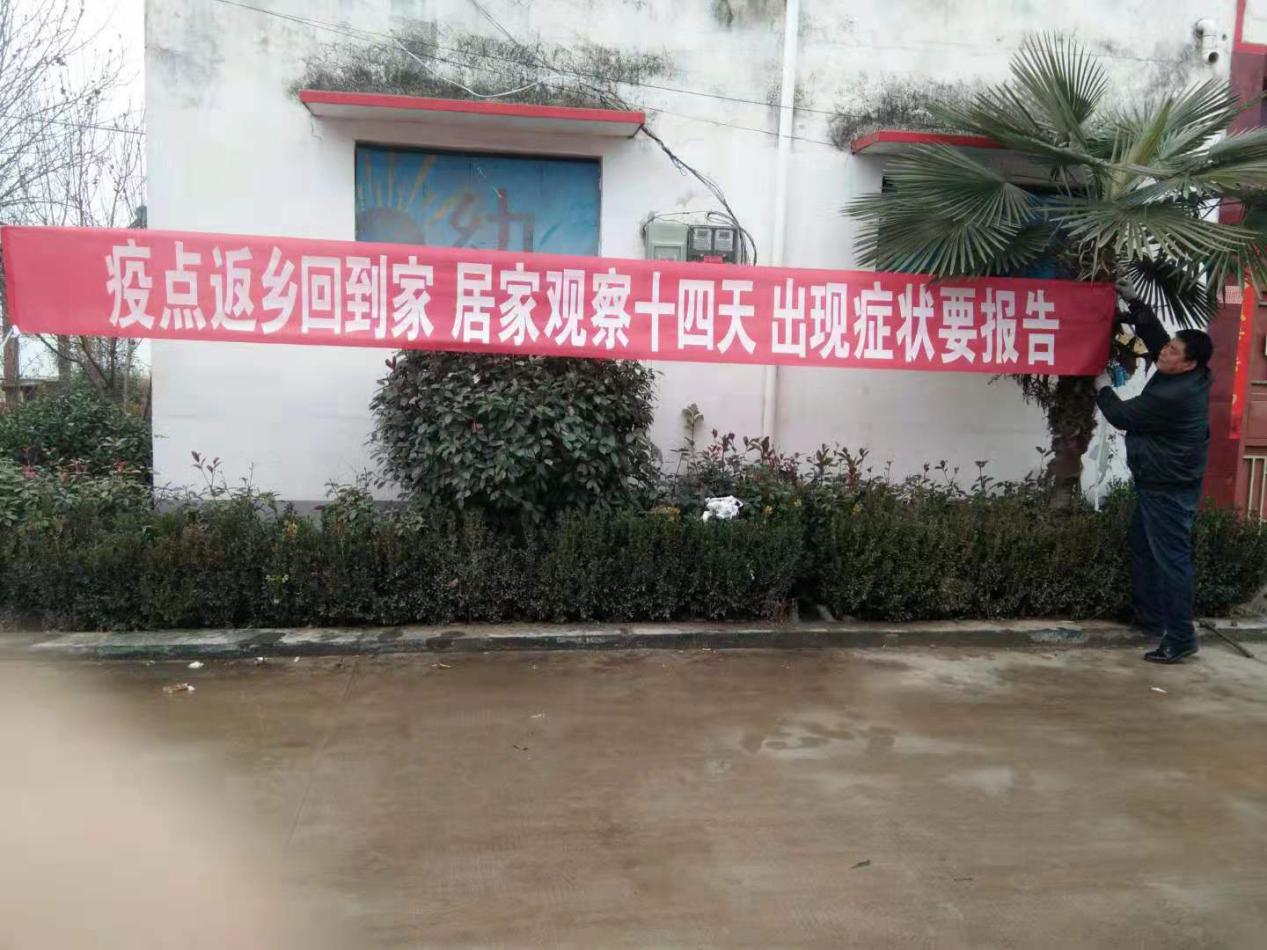 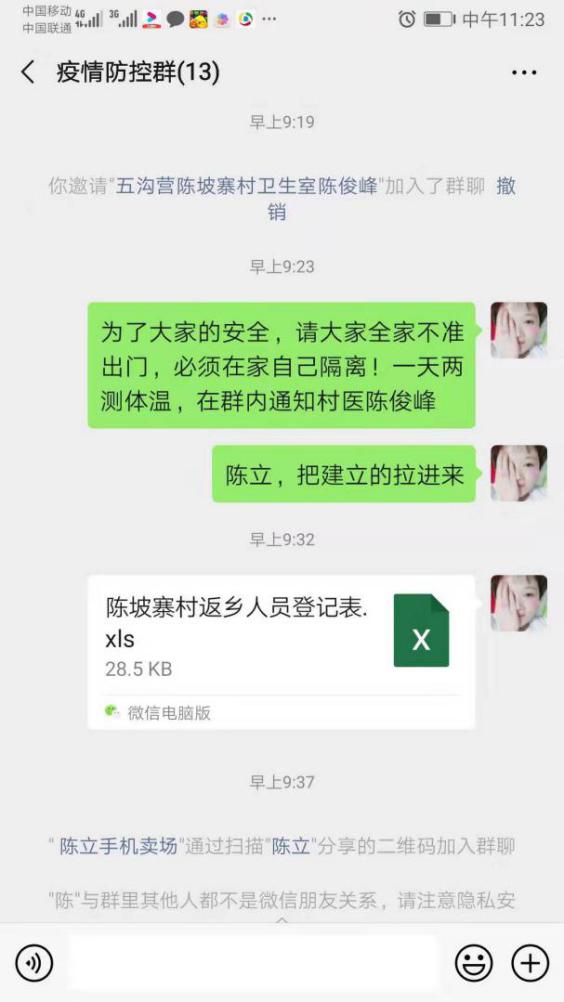 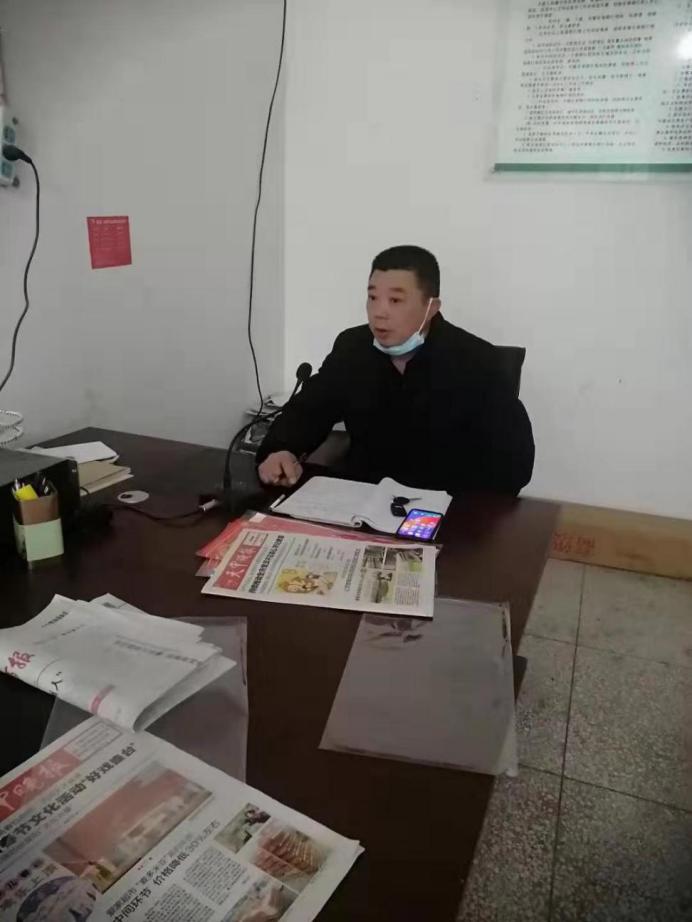 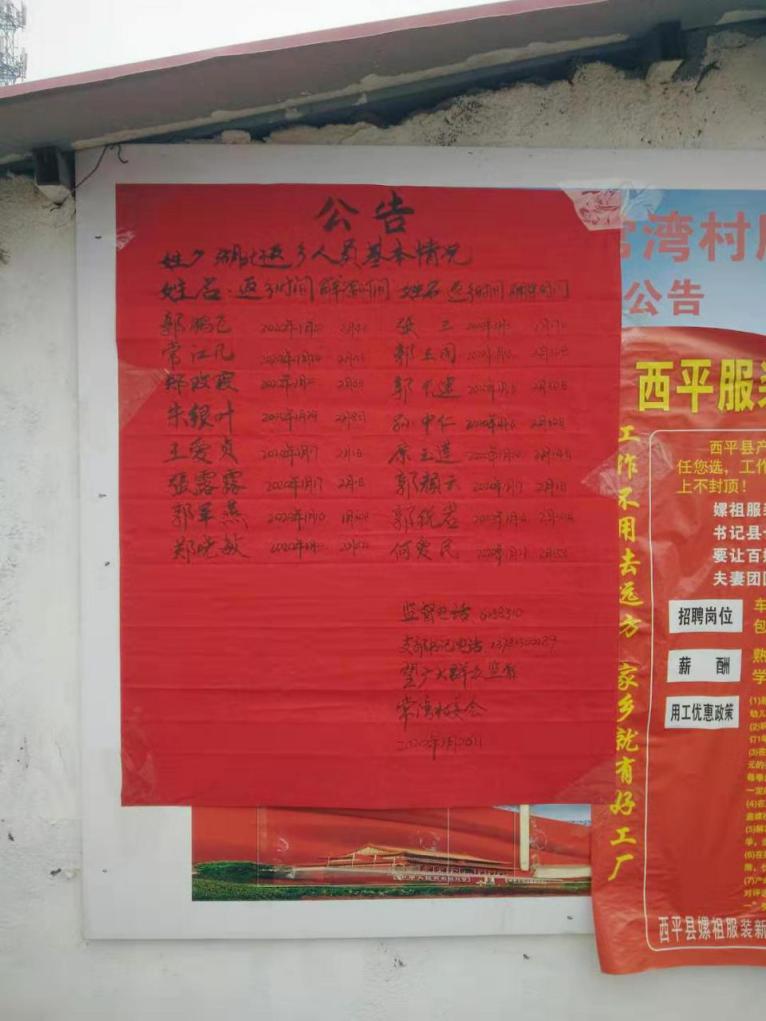 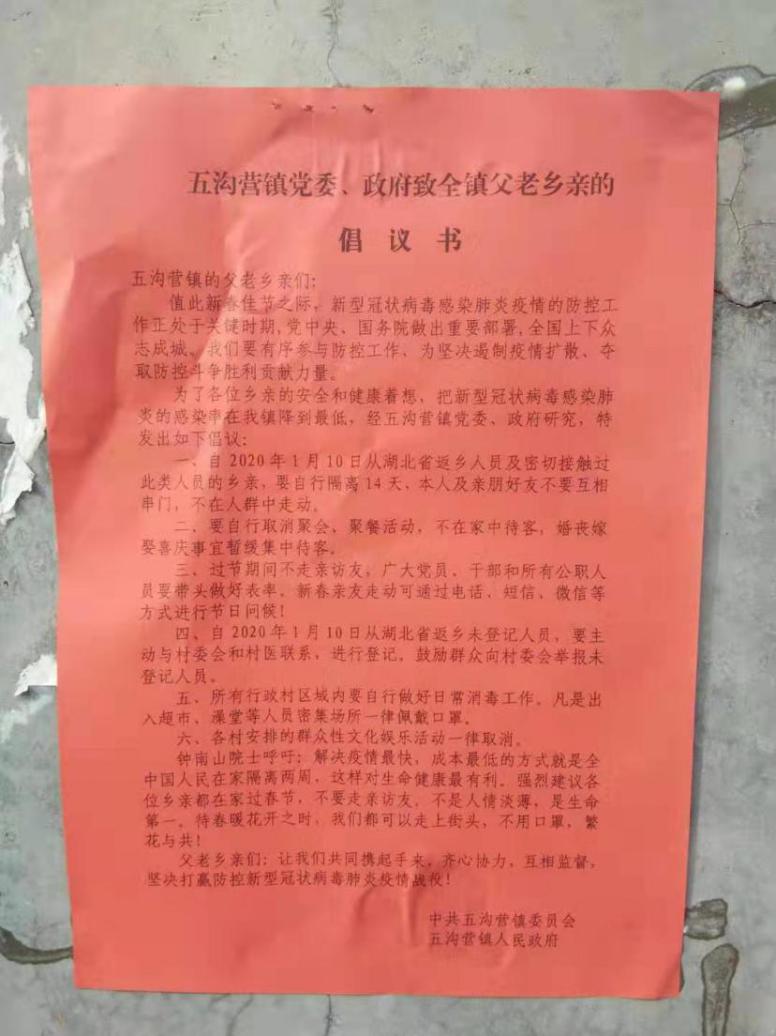 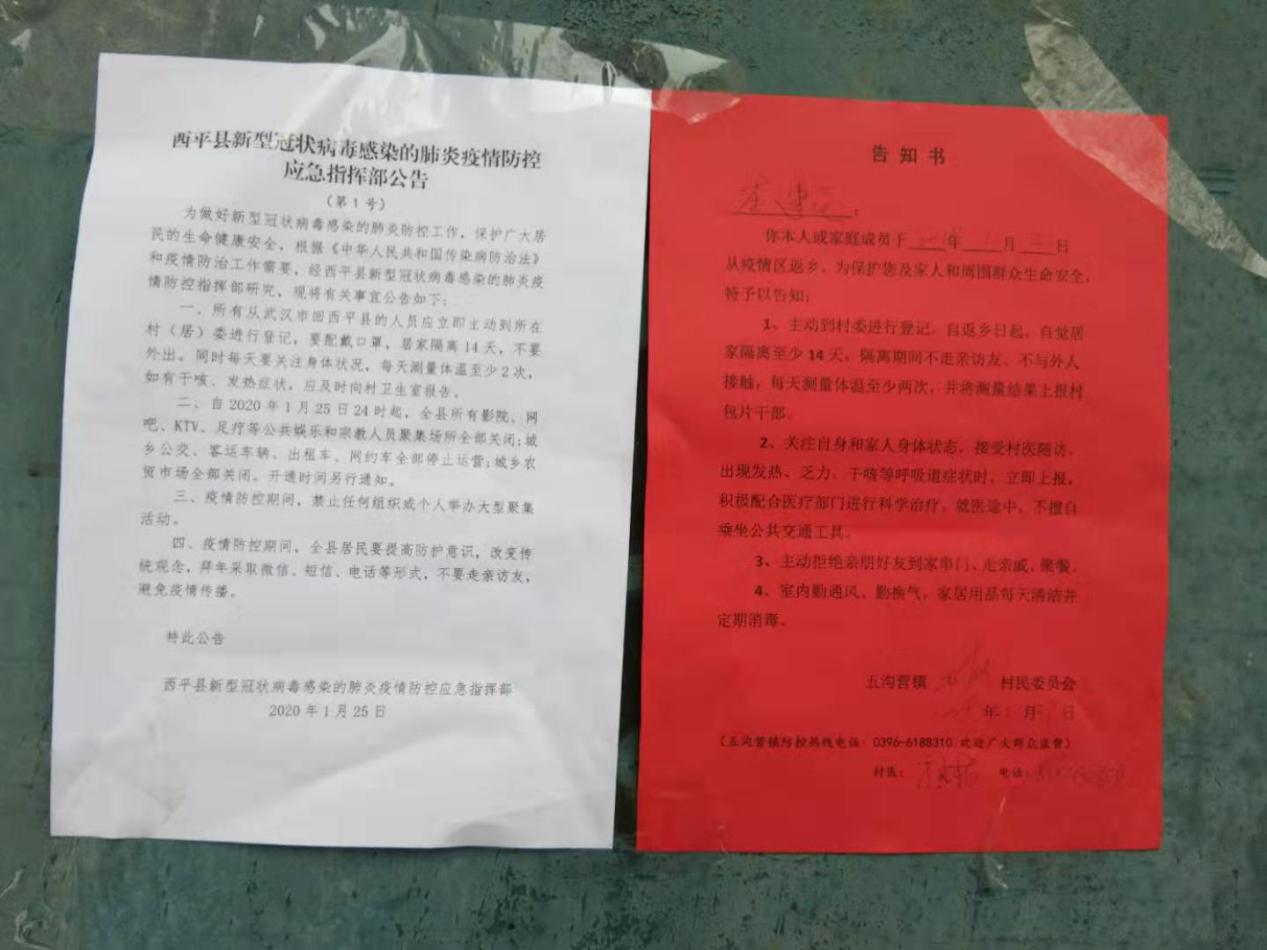 